Муниципальное общеобразовательное учреждение «Гимназия № 56» УРОК-СОРЕВНОВАНИЕ:«В царстве смекалки!»Учитель:Куракова Т. В.2010 г.Тема урока – соревнования:«Закрепление пройденного материала».Технологии: работа в группах.Цели урока:закреплять знания нахождения периметра многоугольников, умения решать задачи;совершенствовать вычислительные навыки, решать логические задачи на развитие мышления, речи, памяти, внимания;воспитывать любовь к математике, интерес к точным наукам.Оборудование:эмблемы: 1. «Веселые ребята», 2. «Дружба», 3. «Знайки», 4. «Умники».плакаты:  «Цепочки», «Геометрические фигуры», «Кроссворд», «Зоопарк», «Кто забил гол?», «Сколько лет человеку?», «Как его зовут?» - (резерв), «в царстве смекалки»;карточки для капитанов (4 штуки);карточки для учащихся (4 штуки).Ход урока:1. Организационный момент:Учитель:	Долгожданный дан звонокНачинается урок.2. Урок – соревнование «В царстве смекалки!»(плакат с надписью на доске).3. Цели урока:Учитель:	- Сегодня мы с вами будем закреплять знания нахождения периметра многоугольников, умения решать задачи, совершенствовать вычислительные навыки, будем решать логические задачи на развитие мышления, речи, памяти, внимания. А так как у нас урок – соревнование, значит должно быть и жюри, чтобы выявить команду - победительницу.- Представляю членов жюри, это ваши родители:1. Яблочкина Ольга Евгеньевна.2. Лосева Елена Эдуардовна.3. Доможирова Оксана Игоревна.		- Итак, соревнование начинается!5. Проверка домашнего задания:Учитель:	- Вы должны были придумать название команды, девиз, эмблему. Капитаны, представьте свои команды!(Капитаны называют свою фамилию, обращается к команде…)Команда «Веселые ребята»:			- Мы веселые ребята		И не любим мы скучатьС удовольствием мы с вамиНа уроке будем считать.(После девиза капитан прикрепляет эмблему на доску).Команда «Дружба»:			- Мы отвечаем дружно		И здесь сомнений нет		Сегодня будет дружба		Владычицей побед.Команда «Знайки»:		- И пусть острей кипит борьба		Сильней соревнование		Успех решает не судьба		А только наши знания.Команда «Умники»:	- Путь к победе труден, что не говори.	Чтобы находчивость и знания проверитьНам доверено с тобой провести удачно бой.Учитель:	- Все команды замечательно выполнили домашнее задание, а теперь поприветствуем все вместе жюри:Весь класс:	- Вам слава и почетВсе мы знаем точный счет.6. Слово жюри: оценки за домашнее задание (на доске под эмблемами).7. Разминка:	1) «Цепочка» - 4 плаката;	2) Задачи – шутки;Предлагается задание 1-ой команде «Веселые ребята»:				Белка, ёжик и енот				Волк, лиса, малышка крот				На порог пришли к медведюВы, ребята, не зевайте!Сколько всех зверей, считайте!						(ответ: 7)Предлагается задание 2-ой команде «Дружба»:				Два цыпленка стоят,				Два в скорлупке сидят,6 яиц под крылом у наседкиСколько будет цыплят у наседки моей?(ответ: 10)Предлагается задание 3-ой команде «Знайки»:				Три гуся летят над нами,				Три других за облаками,Два спустились на ручейСколько было всех гусей?(ответ: 8)Предлагается задание 4-ой команде «Умники»:				Как-то раз в лесу густом				Ёж построил себе дом.				Пригласил лесных зверей,				Сосчитайте их скорей:				Два зайчонка, два лисёнка,				Три весёлых медвежонка,				Два бельчонка, два бобра.				Называть ответ пора!(ответ: 11)8. Нахождение периметра.Учитель:	- Вспомним, что такое периметр?(Предлагаются на плакатах геометрические фигуры, каждой команде по фигуре. Дети в каждой команде вычисляют периметр своей фигуры.)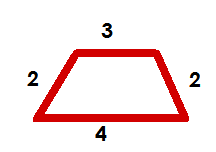 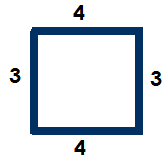 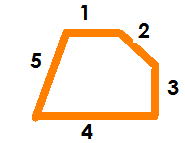 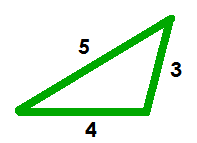 Учитель:	- Разминка закончена.Слово жюри – оценка за разминку.9. Конкурс капитанов команд.(Капитаны выходят к доске. Для них читается логическое упражнение.)Лесенка имеет 11 ступенек.На какую ступеньку надо стать, чтобы оказаться в середине? 									Ответ: на 6 ступеньку.Учитель:	- А теперь послушайте, все внимательно, какую сложную задачу должны решить наши капитаны:	На трех ветках ели висело 12, 10, 15 шишек. Сколько шишек висело на каждой ветке ели, если на второй ветке было на 2 больше, чем на первой, а на третьей на 5 шишек больше, чем на первой?Учитель:	- Итак, капитаны, берите карточки, займите свое место за столом и приступайте к решению задачи. А мы с вами будем разгадывать кроссворд. Я думаю, что с ним справятся все! (межпредметная связь: окружающий мир).Учитель:	- Ребята, Какое время года наступает?		- Кому особенно тяжело жить зимой? – Почему?	- Как вы заботитесь о птицах?Учитель:		- Итак, отгадываем название птиц.	- Какие из названных птиц зимуют с нами?10. Музыкальная пауза.Учитель:		- А сейчас музыкальная пауза. Сейчас я включу музыку, а вы покажете движения, которые вы выучили.Слово жюри – конкурс капитанов. Общие итоги.11. Работа по карточкам.Учитель:		- А теперь работать по карточкам будут…(Учитель вызывает 4 человек. (дифференцированный подход))Учитель:		- А мы с вами отправимся путешествовать в зоопарк. 	- Кто из вас был в зоопарке?	- Каких животных вы видели в зоопарке?	- А кто тебе особенно понравился?(Вывешивается плакат игры «зоопарк»).Звери разбежались и не помнят, кто в какой клетке живет. Давайте поможем животным найти свои клетки.Слово жюри – работа по карточкам.Учитель:	- А теперь задания на смекалку.		Игра «Кто забил гол?»		Игра «Кто быстрее»		Игра «Как зовут этого человечка?»		(плакат «Степашка». Нужно узнать сколько лет Степашке.)12. Окончание урока, подведение итогов.Учитель:	- Итак, урок-соревнование подошёл к концу. Для объявления команды победительницы слово предоставляется жюри. Команда победительница получает Почетную грамоту.	- Большое спасибо всем детям! Вы все сегодня хорошо работали. Сейчас вы получите сладкие призы за активное участие.	- Урок закончен. 